АДМИНИСТРАЦИЯ АГАПОВСКОГО МУНИЦИПАЛЬНОГО РАЙОНАЧЕЛЯБИНСКОЙ ОБЛАСТИ ПОСТАНОВЛЕНИЕот 03.10.2019 г.            				                       	                      №       1135	                                                                                                                                                                                                                                 с. АгаповкаО порядке уведомления представителя нанимателя (работодателя) о фактах обращенияв целях склонения муниципального служащего  Агаповского муниципального районак совершению коррупционных правонарушений  В целях реализации Федерального закона от 25.12.2008г. № 273-ФЗ "О противодействии коррупции"администрация Агаповского муниципального района ПОСТАНОВЛЯЕТ:1. Утвердить прилагаемый Порядок уведомления представителя нанимателя (работодателя) о фактах обращения в целях склонения муниципального служащего   Агаповского муниципального района к совершению коррупционных правонарушений (прилагается).2. Признать утратившим силу постановление администрации Агаповского муниципального района от 13.12.2011г. № 1796 «О порядке уведомления   представителя нанимателя (работодателя) о фактах обращения в целях склонения муниципального служащего администрации Агаповского муниципального района к совершению коррупционных правонарушений».  3.Отделу пресс-службы и информации администрации Агаповского муниципального района разместить настоящее постановление на официальном сайте администрации Агаповского муниципального района в разделе «Противодействие коррупции», в подразделе «Нормативные правовые и иные акты в сфере противодействия коррупции – Муниципальное законодательство», опубликовать в печатном издании «Агаповский вестник».4. Организацию выполнения настоящего постановления возложить на управляющего делами администрации Агаповского муниципального района А.П.Шаврагову.Глава района 									Б.Н.Тайбергенов								        Приложение							               УТВЕРЖДЕНО							постановлением администрации                                                               Агаповского муниципального района                                                                           от 03.10. 2019г. № 1135Порядок уведомления представителя нанимателя (работодателя) о фактах обращения в целях склонения муниципального служащего Агаповского муниципального района к совершению коррупционных правонарушений 1. Порядок уведомления представителя нанимателя (работодателя) о фактах обращения в целях склонения муниципального  служащего  Агаповского муниципального района к совершению коррупционных правонарушений (далее именуется - Порядок) разработан в соответствии с пунктом 5 статьи 9 Федерального закона от 25 декабря 2008 года № 273-ФЗ "О противодействии коррупции" (далее именуется - Закон) и определяет перечень сведений, содержащихся в уведомлении, порядок регистрации уведомления и мероприятия по организации проверки этих сведений.2. Во всех случаях обращения к муниципальному служащему Агаповского муниципального района (далее именуется - муниципальный служащий) каких-либо лиц в целях склонения его к совершению коррупционных правонарушений муниципальный служащий обязан уведомить о данных фактах представителя нанимателя (работодателя) по форме согласно приложению 1 к настоящему Порядку.3. Уведомление о фактах обращения в целях склонения муниципального служащего к совершению коррупционных правонарушений является служебной информацией ограниченного распространения.Регистрация уведомления о фактах обращения в целях склонения муниципального служащего к совершению коррупционных правонарушений осуществляется уполномоченным сотрудником в журнале по форме согласно приложению 2 к настоящему Порядку с проставлением на оригинале уведомления грифа "Для служебного пользования".4. После регистрации уведомление о фактах обращения в целях склонения муниципального служащего к совершению коррупционных правонарушений передается по решению представителя нанимателя (работодателя) в порядке, установленном для работы с документами "Для служебного пользования", для комиссионного рассмотрения.5. Мероприятия по организации проверки сведений, содержащихся в уведомлении о фактах обращения в целях склонения муниципального служащего к совершению коррупционных правонарушений проводятся по решению представителя нанимателя (работодателя) комиссией по рассмотрению фактов обращения в целях склонения муниципального служащего к совершению коррупционных правонарушений (далее именуется - Комиссия).6. Порядок образования и деятельности Комиссии устанавливается представителем нанимателя (работодателя).7. Результаты проверки сведений, содержащихся в уведомлении о фактах обращения в целях склонения муниципального служащего к совершению коррупционных правонарушений, оформляются протоколом заседания Комиссии и доводятся до сведения представителя нанимателя (работодателя) и персонально под роспись муниципального служащего, подавшего уведомление, с предложениями по снижению коррупционной нагрузки в случаях ее выявления.Приложение 1к Порядку уведомленияпредставителя нанимателя (работодателя)о фактах обращения в целях склонениямуниципального служащегоАгаповского муниципального района к совершениюкоррупционных правонарушений                                                                                        _________________________________________                                         (представителю нанимателя                                  _________________________________________                                     (работодателя) - Ф.И.О., должность)                                  _________________________________________                                  _________________________________________                                  _________________________________________                                  от ______________________________________                                             (Ф.И.О., должность)                                  _________________________________________                                  (наименование структурного подразделения)                                                                     УВЕДОМЛЕНИЕ    В соответствии со статьей 9 Федерального закона от 25 декабря 2008 года№  273-ФЗ  "О противодействии коррупции" я настоящим уведомляю об обращениико мне "__" _________ 20 г. гражданина (гражданки) _______________________                                                         (Ф.И.О.)в целях склонения меня к совершению коррупционных правонарушений, а именно________________________________________________________________________________________________________________________________________________________________________________________________________________________________________________________________________________________________________________________________________________________________________  (перечислить в чем выражается склонение к коррупционным правонарушениям)                                          подпись _________________________                                             дата _________________________Приложение 2к Порядку уведомленияпредставителя нанимателя (работодателя)о фактах обращения в целях склонениямуниципального служащегоАгаповского муниципального района к совершениюкоррупционных правонарушенийЖУРНАЛ УЧЕТА УВЕДОМЛЕНИЙо фактах обращения в целях склонения муниципального служащегоАгаповского муниципального района к совершению коррупционных правонарушений№ п/пУведомлениеУведомлениеФ.И.О., должность лица, подавшего уведомлениеНаименование структурного подразделенияПримечание№ п/п№датаФ.И.О., должность лица, подавшего уведомлениеНаименование структурного подразделенияПримечание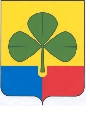 